	                                  Obec Lipová    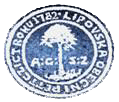 POZVÁNKA NA ZASEDÁNÍ ZASTUPITELSTVA OBCE LIPOVÁStarosta obce Lipová v souladu s ustanovením § 93, odst. 1 zákona č. 128/2000 Sb., o obcích informuje občany o konání veřejného zasedání Zastupitelstva obce Lipová.Místo konání:		Obecní úřad Lipová - zasedací místnostDoba konání:		22. 1. 2016 od 17:00 (pátek)Navržený program:ZahájeníKontrola zápisuRozpočet na rok 2016Výše poplatku za svoz komunálního odpady na rok 2016Příspěvek novorozenci od roku 2016Nařízení vlády Silnice TichovObsazení bytuProdloužení smlouvy těžby dřevaDiskuze UsneseníZávěr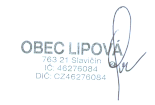 Pala Miroslavstarosta obce LipováČíslo jednací: 		OULI  24/2016		Vyvěšeno dne:	14. 1. 2016		